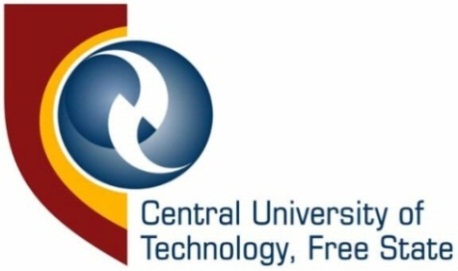 APPLICATION FOR EMPLOYMENTLS 140APPLICATION FOR EMPLOYMENTLS 140APPLICATION FOR EMPLOYMENTLS 140APPLICATION FOR EMPLOYMENTLS 140APPLICATION FOR EMPLOYMENTLS 140APPLICATION FOR EMPLOYMENTLS 140APPLICATION FOR EMPLOYMENTLS 140APPLICATION FOR EMPLOYMENTLS 140APPLICATION FOR EMPLOYMENTLS 140APPLICATION FOR EMPLOYMENTLS 140APPLICATION FOR EMPLOYMENTLS 140Reference noReference noReference noApplication noApplication noApplication noKINDLY COMPLETE THIS FORM AND RETURN IT TO THE CENTRAL UNIVERSITY OF TECHNOLOGY, FREE STATE AT:KINDLY COMPLETE THIS FORM AND RETURN IT TO THE CENTRAL UNIVERSITY OF TECHNOLOGY, FREE STATE AT:KINDLY COMPLETE THIS FORM AND RETURN IT TO THE CENTRAL UNIVERSITY OF TECHNOLOGY, FREE STATE AT:KINDLY COMPLETE THIS FORM AND RETURN IT TO THE CENTRAL UNIVERSITY OF TECHNOLOGY, FREE STATE AT:KINDLY COMPLETE THIS FORM AND RETURN IT TO THE CENTRAL UNIVERSITY OF TECHNOLOGY, FREE STATE AT:KINDLY COMPLETE THIS FORM AND RETURN IT TO THE CENTRAL UNIVERSITY OF TECHNOLOGY, FREE STATE AT:KINDLY COMPLETE THIS FORM AND RETURN IT TO THE CENTRAL UNIVERSITY OF TECHNOLOGY, FREE STATE AT:KINDLY COMPLETE THIS FORM AND RETURN IT TO THE CENTRAL UNIVERSITY OF TECHNOLOGY, FREE STATE AT:KINDLY COMPLETE THIS FORM AND RETURN IT TO THE CENTRAL UNIVERSITY OF TECHNOLOGY, FREE STATE AT:KINDLY COMPLETE THIS FORM AND RETURN IT TO THE CENTRAL UNIVERSITY OF TECHNOLOGY, FREE STATE AT:KINDLY COMPLETE THIS FORM AND RETURN IT TO THE CENTRAL UNIVERSITY OF TECHNOLOGY, FREE STATE AT:KINDLY COMPLETE THIS FORM AND RETURN IT TO THE CENTRAL UNIVERSITY OF TECHNOLOGY, FREE STATE AT:KINDLY COMPLETE THIS FORM AND RETURN IT TO THE CENTRAL UNIVERSITY OF TECHNOLOGY, FREE STATE AT:KINDLY COMPLETE THIS FORM AND RETURN IT TO THE CENTRAL UNIVERSITY OF TECHNOLOGY, FREE STATE AT:E-mail:  jobs@cut.ac.zaPer mail:Private Bag x20539Bloemfontein, 9300Per mail:Private Bag x20539Bloemfontein, 9300Per mail:Private Bag x20539Bloemfontein, 9300Per mail:Private Bag x20539Bloemfontein, 9300Per mail:Private Bag x20539Bloemfontein, 9300By hand:  The Resourcing office, ZR Mahabane Building Pres. Brand Street BloemfonteinBy hand:  The Resourcing office, ZR Mahabane Building Pres. Brand Street BloemfonteinBy hand:  The Resourcing office, ZR Mahabane Building Pres. Brand Street BloemfonteinBy hand:  The Resourcing office, ZR Mahabane Building Pres. Brand Street BloemfonteinBy hand:  The Resourcing office, ZR Mahabane Building Pres. Brand Street BloemfonteinBy hand:  The Resourcing office, ZR Mahabane Building Pres. Brand Street BloemfonteinBy hand:  The Resourcing office, ZR Mahabane Building Pres. Brand Street BloemfonteinBy hand:  The Resourcing office, ZR Mahabane Building Pres. Brand Street BloemfonteinIMPORTANT REMARKS (Kindly ensure that you read and comply before submitting your application)Please complete a separate application form for each vacancy applied for.  Please quote the reference number of the vacancy as indicated on the advertisement.Only complete applications consisting of ALL of the documents listed below will be considered for selection.  A completed CUT application form; (Application forms are available on CUT’s website, www.cut.ac.za or via e-mail (jobs@cut.ac.za)A comprehensive Curriculum Vitae;A certified copy of the South African identity document or passport;A complete set of certified copies of qualifications (only certified copies of documents are required.  Please do NOT submit any original documents); and A certified copy of the SAQA accreditation of any qualifications obtained at education institutions outside South Africa.Verification of all qualifications may be required. Failure to submit a complete application may result in the disqualification of the application from the selection process.IMPORTANT REMARKS (Kindly ensure that you read and comply before submitting your application)Please complete a separate application form for each vacancy applied for.  Please quote the reference number of the vacancy as indicated on the advertisement.Only complete applications consisting of ALL of the documents listed below will be considered for selection.  A completed CUT application form; (Application forms are available on CUT’s website, www.cut.ac.za or via e-mail (jobs@cut.ac.za)A comprehensive Curriculum Vitae;A certified copy of the South African identity document or passport;A complete set of certified copies of qualifications (only certified copies of documents are required.  Please do NOT submit any original documents); and A certified copy of the SAQA accreditation of any qualifications obtained at education institutions outside South Africa.Verification of all qualifications may be required. Failure to submit a complete application may result in the disqualification of the application from the selection process.IMPORTANT REMARKS (Kindly ensure that you read and comply before submitting your application)Please complete a separate application form for each vacancy applied for.  Please quote the reference number of the vacancy as indicated on the advertisement.Only complete applications consisting of ALL of the documents listed below will be considered for selection.  A completed CUT application form; (Application forms are available on CUT’s website, www.cut.ac.za or via e-mail (jobs@cut.ac.za)A comprehensive Curriculum Vitae;A certified copy of the South African identity document or passport;A complete set of certified copies of qualifications (only certified copies of documents are required.  Please do NOT submit any original documents); and A certified copy of the SAQA accreditation of any qualifications obtained at education institutions outside South Africa.Verification of all qualifications may be required. Failure to submit a complete application may result in the disqualification of the application from the selection process.IMPORTANT REMARKS (Kindly ensure that you read and comply before submitting your application)Please complete a separate application form for each vacancy applied for.  Please quote the reference number of the vacancy as indicated on the advertisement.Only complete applications consisting of ALL of the documents listed below will be considered for selection.  A completed CUT application form; (Application forms are available on CUT’s website, www.cut.ac.za or via e-mail (jobs@cut.ac.za)A comprehensive Curriculum Vitae;A certified copy of the South African identity document or passport;A complete set of certified copies of qualifications (only certified copies of documents are required.  Please do NOT submit any original documents); and A certified copy of the SAQA accreditation of any qualifications obtained at education institutions outside South Africa.Verification of all qualifications may be required. Failure to submit a complete application may result in the disqualification of the application from the selection process.IMPORTANT REMARKS (Kindly ensure that you read and comply before submitting your application)Please complete a separate application form for each vacancy applied for.  Please quote the reference number of the vacancy as indicated on the advertisement.Only complete applications consisting of ALL of the documents listed below will be considered for selection.  A completed CUT application form; (Application forms are available on CUT’s website, www.cut.ac.za or via e-mail (jobs@cut.ac.za)A comprehensive Curriculum Vitae;A certified copy of the South African identity document or passport;A complete set of certified copies of qualifications (only certified copies of documents are required.  Please do NOT submit any original documents); and A certified copy of the SAQA accreditation of any qualifications obtained at education institutions outside South Africa.Verification of all qualifications may be required. Failure to submit a complete application may result in the disqualification of the application from the selection process.IMPORTANT REMARKS (Kindly ensure that you read and comply before submitting your application)Please complete a separate application form for each vacancy applied for.  Please quote the reference number of the vacancy as indicated on the advertisement.Only complete applications consisting of ALL of the documents listed below will be considered for selection.  A completed CUT application form; (Application forms are available on CUT’s website, www.cut.ac.za or via e-mail (jobs@cut.ac.za)A comprehensive Curriculum Vitae;A certified copy of the South African identity document or passport;A complete set of certified copies of qualifications (only certified copies of documents are required.  Please do NOT submit any original documents); and A certified copy of the SAQA accreditation of any qualifications obtained at education institutions outside South Africa.Verification of all qualifications may be required. Failure to submit a complete application may result in the disqualification of the application from the selection process.IMPORTANT REMARKS (Kindly ensure that you read and comply before submitting your application)Please complete a separate application form for each vacancy applied for.  Please quote the reference number of the vacancy as indicated on the advertisement.Only complete applications consisting of ALL of the documents listed below will be considered for selection.  A completed CUT application form; (Application forms are available on CUT’s website, www.cut.ac.za or via e-mail (jobs@cut.ac.za)A comprehensive Curriculum Vitae;A certified copy of the South African identity document or passport;A complete set of certified copies of qualifications (only certified copies of documents are required.  Please do NOT submit any original documents); and A certified copy of the SAQA accreditation of any qualifications obtained at education institutions outside South Africa.Verification of all qualifications may be required. Failure to submit a complete application may result in the disqualification of the application from the selection process.IMPORTANT REMARKS (Kindly ensure that you read and comply before submitting your application)Please complete a separate application form for each vacancy applied for.  Please quote the reference number of the vacancy as indicated on the advertisement.Only complete applications consisting of ALL of the documents listed below will be considered for selection.  A completed CUT application form; (Application forms are available on CUT’s website, www.cut.ac.za or via e-mail (jobs@cut.ac.za)A comprehensive Curriculum Vitae;A certified copy of the South African identity document or passport;A complete set of certified copies of qualifications (only certified copies of documents are required.  Please do NOT submit any original documents); and A certified copy of the SAQA accreditation of any qualifications obtained at education institutions outside South Africa.Verification of all qualifications may be required. Failure to submit a complete application may result in the disqualification of the application from the selection process.IMPORTANT REMARKS (Kindly ensure that you read and comply before submitting your application)Please complete a separate application form for each vacancy applied for.  Please quote the reference number of the vacancy as indicated on the advertisement.Only complete applications consisting of ALL of the documents listed below will be considered for selection.  A completed CUT application form; (Application forms are available on CUT’s website, www.cut.ac.za or via e-mail (jobs@cut.ac.za)A comprehensive Curriculum Vitae;A certified copy of the South African identity document or passport;A complete set of certified copies of qualifications (only certified copies of documents are required.  Please do NOT submit any original documents); and A certified copy of the SAQA accreditation of any qualifications obtained at education institutions outside South Africa.Verification of all qualifications may be required. Failure to submit a complete application may result in the disqualification of the application from the selection process.IMPORTANT REMARKS (Kindly ensure that you read and comply before submitting your application)Please complete a separate application form for each vacancy applied for.  Please quote the reference number of the vacancy as indicated on the advertisement.Only complete applications consisting of ALL of the documents listed below will be considered for selection.  A completed CUT application form; (Application forms are available on CUT’s website, www.cut.ac.za or via e-mail (jobs@cut.ac.za)A comprehensive Curriculum Vitae;A certified copy of the South African identity document or passport;A complete set of certified copies of qualifications (only certified copies of documents are required.  Please do NOT submit any original documents); and A certified copy of the SAQA accreditation of any qualifications obtained at education institutions outside South Africa.Verification of all qualifications may be required. Failure to submit a complete application may result in the disqualification of the application from the selection process.IMPORTANT REMARKS (Kindly ensure that you read and comply before submitting your application)Please complete a separate application form for each vacancy applied for.  Please quote the reference number of the vacancy as indicated on the advertisement.Only complete applications consisting of ALL of the documents listed below will be considered for selection.  A completed CUT application form; (Application forms are available on CUT’s website, www.cut.ac.za or via e-mail (jobs@cut.ac.za)A comprehensive Curriculum Vitae;A certified copy of the South African identity document or passport;A complete set of certified copies of qualifications (only certified copies of documents are required.  Please do NOT submit any original documents); and A certified copy of the SAQA accreditation of any qualifications obtained at education institutions outside South Africa.Verification of all qualifications may be required. Failure to submit a complete application may result in the disqualification of the application from the selection process.IMPORTANT REMARKS (Kindly ensure that you read and comply before submitting your application)Please complete a separate application form for each vacancy applied for.  Please quote the reference number of the vacancy as indicated on the advertisement.Only complete applications consisting of ALL of the documents listed below will be considered for selection.  A completed CUT application form; (Application forms are available on CUT’s website, www.cut.ac.za or via e-mail (jobs@cut.ac.za)A comprehensive Curriculum Vitae;A certified copy of the South African identity document or passport;A complete set of certified copies of qualifications (only certified copies of documents are required.  Please do NOT submit any original documents); and A certified copy of the SAQA accreditation of any qualifications obtained at education institutions outside South Africa.Verification of all qualifications may be required. Failure to submit a complete application may result in the disqualification of the application from the selection process.IMPORTANT REMARKS (Kindly ensure that you read and comply before submitting your application)Please complete a separate application form for each vacancy applied for.  Please quote the reference number of the vacancy as indicated on the advertisement.Only complete applications consisting of ALL of the documents listed below will be considered for selection.  A completed CUT application form; (Application forms are available on CUT’s website, www.cut.ac.za or via e-mail (jobs@cut.ac.za)A comprehensive Curriculum Vitae;A certified copy of the South African identity document or passport;A complete set of certified copies of qualifications (only certified copies of documents are required.  Please do NOT submit any original documents); and A certified copy of the SAQA accreditation of any qualifications obtained at education institutions outside South Africa.Verification of all qualifications may be required. Failure to submit a complete application may result in the disqualification of the application from the selection process.IMPORTANT REMARKS (Kindly ensure that you read and comply before submitting your application)Please complete a separate application form for each vacancy applied for.  Please quote the reference number of the vacancy as indicated on the advertisement.Only complete applications consisting of ALL of the documents listed below will be considered for selection.  A completed CUT application form; (Application forms are available on CUT’s website, www.cut.ac.za or via e-mail (jobs@cut.ac.za)A comprehensive Curriculum Vitae;A certified copy of the South African identity document or passport;A complete set of certified copies of qualifications (only certified copies of documents are required.  Please do NOT submit any original documents); and A certified copy of the SAQA accreditation of any qualifications obtained at education institutions outside South Africa.Verification of all qualifications may be required. Failure to submit a complete application may result in the disqualification of the application from the selection process.A:A:POST DETAILSPOST DETAILSPOST DETAILSPOST DETAILSPOST DETAILSPOST DETAILSPOST DETAILSPOST DETAILSPOST DETAILSPOST DETAILSPOST DETAILSPOST DETAILSPost applied forPost applied forFaculty / DivisionFaculty / DivisionAre you willing to be considered for a post at a lower level?Are you willing to be considered for a post at a lower level?Are you willing to be considered for a post at a lower level?Are you willing to be considered for a post at a lower level?Are you willing to be considered for a post at a lower level?Are you willing to be considered for a post at a lower level?Are you willing to be considered for a post at a lower level?Are you willing to be considered for a post at a lower level?Are you willing to be considered for a post at a lower level?YesNoB:B:ABRIDGED PERSONAL DETAILSABRIDGED PERSONAL DETAILSABRIDGED PERSONAL DETAILSABRIDGED PERSONAL DETAILSABRIDGED PERSONAL DETAILSABRIDGED PERSONAL DETAILSABRIDGED PERSONAL DETAILSABRIDGED PERSONAL DETAILSABRIDGED PERSONAL DETAILSABRIDGED PERSONAL DETAILSABRIDGED PERSONAL DETAILSABRIDGED PERSONAL DETAILSABRIDGED PERSONAL DETAILSABRIDGED PERSONAL DETAILSABRIDGED PERSONAL DETAILSABRIDGED PERSONAL DETAILSABRIDGED PERSONAL DETAILSABRIDGED PERSONAL DETAILSABRIDGED PERSONAL DETAILSABRIDGED PERSONAL DETAILSABRIDGED PERSONAL DETAILSABRIDGED PERSONAL DETAILSABRIDGED PERSONAL DETAILSABRIDGED PERSONAL DETAILSABRIDGED PERSONAL DETAILSABRIDGED PERSONAL DETAILSABRIDGED PERSONAL DETAILSABRIDGED PERSONAL DETAILSABRIDGED PERSONAL DETAILSABRIDGED PERSONAL DETAILSABRIDGED PERSONAL DETAILSABRIDGED PERSONAL DETAILSABRIDGED PERSONAL DETAILSABRIDGED PERSONAL DETAILSABRIDGED PERSONAL DETAILSABRIDGED PERSONAL DETAILSYour kind assistance in completing the following summary is required.  The comprehensive application follows on the next page of the application formYour kind assistance in completing the following summary is required.  The comprehensive application follows on the next page of the application formYour kind assistance in completing the following summary is required.  The comprehensive application follows on the next page of the application formYour kind assistance in completing the following summary is required.  The comprehensive application follows on the next page of the application formYour kind assistance in completing the following summary is required.  The comprehensive application follows on the next page of the application formYour kind assistance in completing the following summary is required.  The comprehensive application follows on the next page of the application formYour kind assistance in completing the following summary is required.  The comprehensive application follows on the next page of the application formYour kind assistance in completing the following summary is required.  The comprehensive application follows on the next page of the application formYour kind assistance in completing the following summary is required.  The comprehensive application follows on the next page of the application formYour kind assistance in completing the following summary is required.  The comprehensive application follows on the next page of the application formYour kind assistance in completing the following summary is required.  The comprehensive application follows on the next page of the application formYour kind assistance in completing the following summary is required.  The comprehensive application follows on the next page of the application formYour kind assistance in completing the following summary is required.  The comprehensive application follows on the next page of the application formYour kind assistance in completing the following summary is required.  The comprehensive application follows on the next page of the application formYour kind assistance in completing the following summary is required.  The comprehensive application follows on the next page of the application formYour kind assistance in completing the following summary is required.  The comprehensive application follows on the next page of the application formYour kind assistance in completing the following summary is required.  The comprehensive application follows on the next page of the application formYour kind assistance in completing the following summary is required.  The comprehensive application follows on the next page of the application formYour kind assistance in completing the following summary is required.  The comprehensive application follows on the next page of the application formYour kind assistance in completing the following summary is required.  The comprehensive application follows on the next page of the application formYour kind assistance in completing the following summary is required.  The comprehensive application follows on the next page of the application formYour kind assistance in completing the following summary is required.  The comprehensive application follows on the next page of the application formYour kind assistance in completing the following summary is required.  The comprehensive application follows on the next page of the application formYour kind assistance in completing the following summary is required.  The comprehensive application follows on the next page of the application formYour kind assistance in completing the following summary is required.  The comprehensive application follows on the next page of the application formYour kind assistance in completing the following summary is required.  The comprehensive application follows on the next page of the application formYour kind assistance in completing the following summary is required.  The comprehensive application follows on the next page of the application formYour kind assistance in completing the following summary is required.  The comprehensive application follows on the next page of the application formYour kind assistance in completing the following summary is required.  The comprehensive application follows on the next page of the application formYour kind assistance in completing the following summary is required.  The comprehensive application follows on the next page of the application formYour kind assistance in completing the following summary is required.  The comprehensive application follows on the next page of the application formYour kind assistance in completing the following summary is required.  The comprehensive application follows on the next page of the application formYour kind assistance in completing the following summary is required.  The comprehensive application follows on the next page of the application formYour kind assistance in completing the following summary is required.  The comprehensive application follows on the next page of the application formYour kind assistance in completing the following summary is required.  The comprehensive application follows on the next page of the application formYour kind assistance in completing the following summary is required.  The comprehensive application follows on the next page of the application formYour kind assistance in completing the following summary is required.  The comprehensive application follows on the next page of the application formTitleTitleSurnameSurnameSurnameSurnameFull namesFull namesContact numberContact numbere-maile-maile-maile-mailCurrent town & countryCurrent town & countryCurrent town & countryCurrent town & countryCurrent PositionCurrent PositionCurrent PositionCurrent PositionCurrent PositionCurrent PositionCurrent PositionCurrent PositionCurrent PositionYears of RELEVANT experienceYears of RELEVANT experienceYears of RELEVANT experienceYears of RELEVANT experienceYears of RELEVANT experienceYears of RELEVANT experienceYears of RELEVANT experienceYears of RELEVANT experienceTotal years’ work experienceTotal years’ work experienceTotal years’ work experienceTotal years’ work experienceTotal years’ work experienceTotal years’ work experienceTotal years’ work experienceTotal years’ work experienceTotal years’ work experienceTotal years’ work experienceTotal years’ work experienceTotal years’ work experienceTotal years’ work experienceDetails to be used for Employment Equity reporting:Details to be used for Employment Equity reporting:Details to be used for Employment Equity reporting:Details to be used for Employment Equity reporting:Details to be used for Employment Equity reporting:Details to be used for Employment Equity reporting:Details to be used for Employment Equity reporting:Details to be used for Employment Equity reporting:Details to be used for Employment Equity reporting:Details to be used for Employment Equity reporting:Details to be used for Employment Equity reporting:Details to be used for Employment Equity reporting:Details to be used for Employment Equity reporting:Details to be used for Employment Equity reporting:Details to be used for Employment Equity reporting:Details to be used for Employment Equity reporting:Details to be used for Employment Equity reporting:Details to be used for Employment Equity reporting:Details to be used for Employment Equity reporting:Details to be used for Employment Equity reporting:Details to be used for Employment Equity reporting:Details to be used for Employment Equity reporting:Details to be used for Employment Equity reporting:Details to be used for Employment Equity reporting:Details to be used for Employment Equity reporting:Details to be used for Employment Equity reporting:Details to be used for Employment Equity reporting:Details to be used for Employment Equity reporting:Details to be used for Employment Equity reporting:Details to be used for Employment Equity reporting:Details to be used for Employment Equity reporting:Details to be used for Employment Equity reporting:Details to be used for Employment Equity reporting:Details to be used for Employment Equity reporting:Details to be used for Employment Equity reporting:Details to be used for Employment Equity reporting:Details to be used for Employment Equity reporting:Do you have a disability?Do you have a disability?Do you have a disability?Do you have a disability?Do you have a disability?Do you have a disability?Do you have a disability?Do you have a disability?Do you have a disability?Do you have a disability?YesYesYesYesYesYesYesYesYesYesYesYesYesYesYesYesYesYesYesYesYesYesNoNoNoRaceRaceRaceRaceRaceRaceAfricanAfricanAfricanAfricanAfricanAfricanAfricanAfricanAfricanColouredColouredColouredColouredColouredColouredColouredIndianIndianIndianIndianIndianIndianIndianWhiteWhiteWhiteGenderGenderGenderGenderFemaleFemaleFemaleFemaleFemaleFemaleFemaleFemaleFemaleFemaleFemaleMaleMaleMaleMaleMaleMaleMaleAre you a South African citizen?Are you a South African citizen?Are you a South African citizen?Are you a South African citizen?Are you a South African citizen?Are you a South African citizen?Are you a South African citizen?Are you a South African citizen?Are you a South African citizen?Are you a South African citizen?Are you a South African citizen?YesYesYesYesNoNoNoNoNoNoNoSalary expectationSalary expectationSalary expectationSalary expectationSalary expectationSalary expectationC:C:FULL PERSONAL DETAILSFULL PERSONAL DETAILSFULL PERSONAL DETAILSFULL PERSONAL DETAILSFULL PERSONAL DETAILSFULL PERSONAL DETAILSFULL PERSONAL DETAILSFULL PERSONAL DETAILSFULL PERSONAL DETAILSFULL PERSONAL DETAILSFULL PERSONAL DETAILSFULL PERSONAL DETAILSFULL PERSONAL DETAILSFULL PERSONAL DETAILSFULL PERSONAL DETAILSFULL PERSONAL DETAILSFULL PERSONAL DETAILSFULL PERSONAL DETAILSFULL PERSONAL DETAILSFULL PERSONAL DETAILSFULL PERSONAL DETAILSFULL PERSONAL DETAILSFULL PERSONAL DETAILSFULL PERSONAL DETAILSFULL PERSONAL DETAILSFULL PERSONAL DETAILSFULL PERSONAL DETAILSFULL PERSONAL DETAILSFULL PERSONAL DETAILSFULL PERSONAL DETAILSFULL PERSONAL DETAILSFULL PERSONAL DETAILSFULL PERSONAL DETAILSFULL PERSONAL DETAILSFULL PERSONAL DETAILSFULL PERSONAL DETAILSFULL PERSONAL DETAILSFULL PERSONAL DETAILSFULL PERSONAL DETAILSFULL PERSONAL DETAILSFULL PERSONAL DETAILSFULL PERSONAL DETAILSFULL PERSONAL DETAILSFULL PERSONAL DETAILSFULL PERSONAL DETAILSFULL PERSONAL DETAILSFULL PERSONAL DETAILSFULL PERSONAL DETAILSFULL PERSONAL DETAILSTitleTitleTitleTitleTitleTitleSurnameSurnameSurnameSurnameFull namesFull namesFull namesFull namesFull namesFull namesID / Passport numberID / Passport numberID / Passport numberID / Passport numberID / Passport numberID / Passport numberDate of birth (YYYY/MM/DD)Date of birth (YYYY/MM/DD)Date of birth (YYYY/MM/DD)Date of birth (YYYY/MM/DD)Date of birth (YYYY/MM/DD)Date of birth (YYYY/MM/DD)////////Home languageHome languageHome languageHome languageHome languageHome languageAlternative contact numberAlternative contact numberAlternative contact numberAlternative contact numberAlternative contact numberAlternative contact numberPostal addressPostal addressPostal addressPostal addressPostal addressPostal addressPostal addressPostal addressPostal addressPostal addressPostal addressPostal addressPostal addressPostal addressPostal addressPostal addressPostal addressPostal addressCodeCodeCodeCodeCodeCodeCodeResidential address(if different from above)Residential address(if different from above)Residential address(if different from above)Residential address(if different from above)Residential address(if different from above)Residential address(if different from above)Residential address(if different from above)Residential address(if different from above)Residential address(if different from above)Residential address(if different from above)Residential address(if different from above)Residential address(if different from above)If you are a South African citizen, how?If you are a South African citizen, how?If you are a South African citizen, how?If you are a South African citizen, how?If you are a South African citizen, how?If you are a South African citizen, how?If you are a South African citizen, how?If you are a South African citizen, how?If you are a South African citizen, how?If you are a South African citizen, how?If you are a South African citizen, how?Through naturalisationThrough naturalisationThrough naturalisationThrough naturalisationThrough naturalisationThrough naturalisationThrough naturalisationThrough naturalisationThrough naturalisationThrough naturalisationThrough naturalisationThrough naturalisationThrough naturalisationThrough naturalisationThrough naturalisationThrough naturalisationThrough naturalisationThrough naturalisationThrough naturalisationThrough naturalisationThrough naturalisationThrough naturalisationThrough naturalisationThrough naturalisationBy birthBy birthBy birthBy birthBy birthBy birthBy birthBy birthBy birthBy birthIf NOT, do you have a valid South African work permit?If NOT, do you have a valid South African work permit?If NOT, do you have a valid South African work permit?If NOT, do you have a valid South African work permit?If NOT, do you have a valid South African work permit?If NOT, do you have a valid South African work permit?If NOT, do you have a valid South African work permit?If NOT, do you have a valid South African work permit?If NOT, do you have a valid South African work permit?If NOT, do you have a valid South African work permit?If NOT, do you have a valid South African work permit?If NOT, do you have a valid South African work permit?If NOT, do you have a valid South African work permit?If NOT, do you have a valid South African work permit?If NOT, do you have a valid South African work permit?If NOT, do you have a valid South African work permit?If NOT, do you have a valid South African work permit?If NOT, do you have a valid South African work permit?If NOT, do you have a valid South African work permit?YesYesYesYesYesYesYesYesYesYesYesYesYesYesYesYesNoNoNoNoNoNoNoNoNoNoHave you ever been found guilty of a criminal offence?Have you ever been found guilty of a criminal offence?Have you ever been found guilty of a criminal offence?Have you ever been found guilty of a criminal offence?Have you ever been found guilty of a criminal offence?Have you ever been found guilty of a criminal offence?Have you ever been found guilty of a criminal offence?Have you ever been found guilty of a criminal offence?Have you ever been found guilty of a criminal offence?Have you ever been found guilty of a criminal offence?Have you ever been found guilty of a criminal offence?Have you ever been found guilty of a criminal offence?Have you ever been found guilty of a criminal offence?Have you ever been found guilty of a criminal offence?Have you ever been found guilty of a criminal offence?Have you ever been found guilty of a criminal offence?Have you ever been found guilty of a criminal offence?Have you ever been found guilty of a criminal offence?Have you ever been found guilty of a criminal offence?YesYesYesYesYesYesYesYesYesYesYesYesYesYesYesYesNoNoNoNoNoNoNoNoNoNoPlease note: A criminal offence will not necessarily disqualify you from the position for which you have applied.Please note: A criminal offence will not necessarily disqualify you from the position for which you have applied.Please note: A criminal offence will not necessarily disqualify you from the position for which you have applied.Please note: A criminal offence will not necessarily disqualify you from the position for which you have applied.Please note: A criminal offence will not necessarily disqualify you from the position for which you have applied.Please note: A criminal offence will not necessarily disqualify you from the position for which you have applied.Please note: A criminal offence will not necessarily disqualify you from the position for which you have applied.Please note: A criminal offence will not necessarily disqualify you from the position for which you have applied.Please note: A criminal offence will not necessarily disqualify you from the position for which you have applied.Please note: A criminal offence will not necessarily disqualify you from the position for which you have applied.Please note: A criminal offence will not necessarily disqualify you from the position for which you have applied.Please note: A criminal offence will not necessarily disqualify you from the position for which you have applied.Please note: A criminal offence will not necessarily disqualify you from the position for which you have applied.Please note: A criminal offence will not necessarily disqualify you from the position for which you have applied.Please note: A criminal offence will not necessarily disqualify you from the position for which you have applied.Please note: A criminal offence will not necessarily disqualify you from the position for which you have applied.Please note: A criminal offence will not necessarily disqualify you from the position for which you have applied.Please note: A criminal offence will not necessarily disqualify you from the position for which you have applied.Please note: A criminal offence will not necessarily disqualify you from the position for which you have applied.Please note: A criminal offence will not necessarily disqualify you from the position for which you have applied.Please note: A criminal offence will not necessarily disqualify you from the position for which you have applied.Please note: A criminal offence will not necessarily disqualify you from the position for which you have applied.Please note: A criminal offence will not necessarily disqualify you from the position for which you have applied.Please note: A criminal offence will not necessarily disqualify you from the position for which you have applied.Please note: A criminal offence will not necessarily disqualify you from the position for which you have applied.Please note: A criminal offence will not necessarily disqualify you from the position for which you have applied.Please note: A criminal offence will not necessarily disqualify you from the position for which you have applied.Please note: A criminal offence will not necessarily disqualify you from the position for which you have applied.Please note: A criminal offence will not necessarily disqualify you from the position for which you have applied.Please note: A criminal offence will not necessarily disqualify you from the position for which you have applied.Please note: A criminal offence will not necessarily disqualify you from the position for which you have applied.Please note: A criminal offence will not necessarily disqualify you from the position for which you have applied.Please note: A criminal offence will not necessarily disqualify you from the position for which you have applied.Please note: A criminal offence will not necessarily disqualify you from the position for which you have applied.Please note: A criminal offence will not necessarily disqualify you from the position for which you have applied.Please note: A criminal offence will not necessarily disqualify you from the position for which you have applied.Please note: A criminal offence will not necessarily disqualify you from the position for which you have applied.Please note: A criminal offence will not necessarily disqualify you from the position for which you have applied.Please note: A criminal offence will not necessarily disqualify you from the position for which you have applied.Please note: A criminal offence will not necessarily disqualify you from the position for which you have applied.Please note: A criminal offence will not necessarily disqualify you from the position for which you have applied.Please note: A criminal offence will not necessarily disqualify you from the position for which you have applied.Please note: A criminal offence will not necessarily disqualify you from the position for which you have applied.Please note: A criminal offence will not necessarily disqualify you from the position for which you have applied.Please note: A criminal offence will not necessarily disqualify you from the position for which you have applied.Please note: A criminal offence will not necessarily disqualify you from the position for which you have applied.Please note: A criminal offence will not necessarily disqualify you from the position for which you have applied.Please note: A criminal offence will not necessarily disqualify you from the position for which you have applied.Please note: A criminal offence will not necessarily disqualify you from the position for which you have applied.Please note: A criminal offence will not necessarily disqualify you from the position for which you have applied.If YES, please provide full particulars:If YES, please provide full particulars:If YES, please provide full particulars:If YES, please provide full particulars:If YES, please provide full particulars:If YES, please provide full particulars:If YES, please provide full particulars:If YES, please provide full particulars:If YES, please provide full particulars:If YES, please provide full particulars:If YES, please provide full particulars:If YES, please provide full particulars:Do you have a personal / professional relationship with any employee currently working at the CUT?Do you have a personal / professional relationship with any employee currently working at the CUT?Do you have a personal / professional relationship with any employee currently working at the CUT?Do you have a personal / professional relationship with any employee currently working at the CUT?Do you have a personal / professional relationship with any employee currently working at the CUT?Do you have a personal / professional relationship with any employee currently working at the CUT?Do you have a personal / professional relationship with any employee currently working at the CUT?Do you have a personal / professional relationship with any employee currently working at the CUT?Do you have a personal / professional relationship with any employee currently working at the CUT?Do you have a personal / professional relationship with any employee currently working at the CUT?Do you have a personal / professional relationship with any employee currently working at the CUT?Do you have a personal / professional relationship with any employee currently working at the CUT?Do you have a personal / professional relationship with any employee currently working at the CUT?Do you have a personal / professional relationship with any employee currently working at the CUT?Do you have a personal / professional relationship with any employee currently working at the CUT?Do you have a personal / professional relationship with any employee currently working at the CUT?Do you have a personal / professional relationship with any employee currently working at the CUT?Do you have a personal / professional relationship with any employee currently working at the CUT?Do you have a personal / professional relationship with any employee currently working at the CUT?Do you have a personal / professional relationship with any employee currently working at the CUT?Do you have a personal / professional relationship with any employee currently working at the CUT?Do you have a personal / professional relationship with any employee currently working at the CUT?YesYesYesYesYesYesYesYesYesYesYesYesYesNoNoNoNoNoNoNoNoNoNoKnowledge of languagesKnowledge of languagesKnowledge of languagesKnowledge of languagesKnowledge of languagesKnowledge of languagesKnowledge of languagesKnowledge of languagesKnowledge of languagesKnowledge of languagesKnowledge of languagesKnowledge of languagesKnowledge of languagesKnowledge of languagesKnowledge of languagesKnowledge of languagesKnowledge of languagesKnowledge of languagesKnowledge of languagesKnowledge of languagesKnowledge of languagesKnowledge of languagesKnowledge of languagesKnowledge of languagesKnowledge of languagesKnowledge of languagesKnowledge of languagesKnowledge of languagesKnowledge of languagesKnowledge of languagesKnowledge of languagesKnowledge of languagesKnowledge of languagesKnowledge of languagesKnowledge of languagesKnowledge of languagesKnowledge of languagesKnowledge of languagesKnowledge of languagesKnowledge of languagesKnowledge of languagesKnowledge of languagesKnowledge of languagesKnowledge of languagesKnowledge of languagesKnowledge of languagesKnowledge of languagesKnowledge of languagesKnowledge of languagesKnowledge of languagesEnglishEnglishEnglishEnglishEnglishEnglishOther (please specify)Other (please specify)Other (please specify)Other (please specify)Other (please specify)Other (please specify)Other (please specify)Other (please specify)Other (please specify)Other (please specify)Other (please specify)Other (please specify)Other (please specify)Other (please specify)Other (please specify)Other (please specify)Other (please specify)Other (please specify)Other (please specify)Other (please specify)Other (please specify)Other (please specify)Other (please specify)Other (please specify)Other (please specify)Other (please specify)Other (please specify)Other (please specify)Other (please specify)Other (please specify)Other (please specify)Other (please specify)Other (please specify)Other (please specify)Other (please specify)Other (please specify)Other (please specify)Other (please specify)Other (please specify)Other (please specify)Other (please specify)Other (please specify)PoorGoodFluentFluentFluentFluentPoorPoorGoodGoodGoodGoodGoodGoodFluentFluentFluentPoorPoorPoorPoorPoorPoorGoodGoodGoodGoodFluentFluentFluentFluentPoorPoorPoorPoorPoorPoorPoorPoorPoorGoodGoodGoodGoodFluent Fluent Fluent Fluent ReadReadWriteWriteSpeakSpeakD:D:DETAILS OF CURRENT POSITIONDETAILS OF CURRENT POSITIONDETAILS OF CURRENT POSITIONDETAILS OF CURRENT POSITIONDETAILS OF CURRENT POSITIONDETAILS OF CURRENT POSITIONDETAILS OF CURRENT POSITIONDETAILS OF CURRENT POSITIONDETAILS OF CURRENT POSITIONDETAILS OF CURRENT POSITIONDETAILS OF CURRENT POSITIONCurrent employerCurrent employerEmployer’s addressEmployer’s addressEmployer’s addressEmployer’s addressCode:State any contractual liability to your current employer: (nature; amount; commitment period, etc.)State any contractual liability to your current employer: (nature; amount; commitment period, etc.)State any contractual liability to your current employer: (nature; amount; commitment period, etc.)State any contractual liability to your current employer: (nature; amount; commitment period, etc.)State any contractual liability to your current employer: (nature; amount; commitment period, etc.)State any contractual liability to your current employer: (nature; amount; commitment period, etc.)State any contractual liability to your current employer: (nature; amount; commitment period, etc.)State any contractual liability to your current employer: (nature; amount; commitment period, etc.)State any contractual liability to your current employer: (nature; amount; commitment period, etc.)State any contractual liability to your current employer: (nature; amount; commitment period, etc.)State any contractual liability to your current employer: (nature; amount; commitment period, etc.)State any contractual liability to your current employer: (nature; amount; commitment period, etc.)E:E:QUALIFICATIONS AND REGISTRATIONQUALIFICATIONS AND REGISTRATIONQUALIFICATIONS AND REGISTRATIONQUALIFICATIONS AND REGISTRATIONQUALIFICATIONS AND REGISTRATIONQUALIFICATIONS AND REGISTRATIONQUALIFICATIONS AND REGISTRATIONQUALIFICATIONS AND REGISTRATIONQUALIFICATIONS AND REGISTRATIONQUALIFICATIONS AND REGISTRATIONQUALIFICATIONS AND REGISTRATIONQUALIFICATIONS AND REGISTRATIONQUALIFICATIONS AND REGISTRATIONQUALIFICATIONS AND REGISTRATIONQUALIFICATIONS AND REGISTRATIONQUALIFICATIONS AND REGISTRATIONPlease list all formal academic qualifications, starting with the highest/most recentPlease list all formal academic qualifications, starting with the highest/most recentPlease list all formal academic qualifications, starting with the highest/most recentPlease list all formal academic qualifications, starting with the highest/most recentPlease list all formal academic qualifications, starting with the highest/most recentPlease list all formal academic qualifications, starting with the highest/most recentPlease list all formal academic qualifications, starting with the highest/most recentPlease list all formal academic qualifications, starting with the highest/most recentPlease list all formal academic qualifications, starting with the highest/most recentPlease list all formal academic qualifications, starting with the highest/most recentPlease list all formal academic qualifications, starting with the highest/most recentPlease list all formal academic qualifications, starting with the highest/most recentPlease list all formal academic qualifications, starting with the highest/most recentPlease list all formal academic qualifications, starting with the highest/most recentPlease list all formal academic qualifications, starting with the highest/most recentPlease list all formal academic qualifications, starting with the highest/most recentPlease list all formal academic qualifications, starting with the highest/most recentDegree / Diploma / CertificateDegree / Diploma / CertificateInstitutionInstitutionInstitutionYear obtainedYear obtainedYear obtainedYear obtainedDegree / Diploma / CertificateDegree / Diploma / CertificateInstitutionInstitutionInstitutionInstitutionYear obtainedYear obtained11332244If you are in possession of a Master’s degree/ Doctorate or equivalent , please indicate:  If you are in possession of a Master’s degree/ Doctorate or equivalent , please indicate:  If you are in possession of a Master’s degree/ Doctorate or equivalent , please indicate:  If you are in possession of a Master’s degree/ Doctorate or equivalent , please indicate:  If you are in possession of a Master’s degree/ Doctorate or equivalent , please indicate:  If you are in possession of a Master’s degree/ Doctorate or equivalent , please indicate:  If you are in possession of a Master’s degree/ Doctorate or equivalent , please indicate:  If you are in possession of a Master’s degree/ Doctorate or equivalent , please indicate:  If you are in possession of a Master’s degree/ Doctorate or equivalent , please indicate:  If you are in possession of a Master’s degree/ Doctorate or equivalent , please indicate:  If you are in possession of a Master’s degree/ Doctorate or equivalent , please indicate:  If you are in possession of a Master’s degree/ Doctorate or equivalent , please indicate:  If you are in possession of a Master’s degree/ Doctorate or equivalent , please indicate:  If you are in possession of a Master’s degree/ Doctorate or equivalent , please indicate:  If you are in possession of a Master’s degree/ Doctorate or equivalent , please indicate:  If you are in possession of a Master’s degree/ Doctorate or equivalent , please indicate:  If you are in possession of a Master’s degree/ Doctorate or equivalent , please indicate:  DegreeDegreeDegreeStudy leader / promoterStudy leader / promoterStudy leader / promoterStudy leader / promoterStudy leader / promoterTitle of thesis / dissertationTitle of thesis / dissertationTitle of thesis / dissertationTitle of thesis / dissertationPlease list all professional qualifications (e.g. CA; C.I.S, etc.)Please list all professional qualifications (e.g. CA; C.I.S, etc.)Please list all professional qualifications (e.g. CA; C.I.S, etc.)Please list all professional qualifications (e.g. CA; C.I.S, etc.)Please list all professional qualifications (e.g. CA; C.I.S, etc.)Please list all professional qualifications (e.g. CA; C.I.S, etc.)Please list all professional qualifications (e.g. CA; C.I.S, etc.)Please list all professional qualifications (e.g. CA; C.I.S, etc.)Please list all professional qualifications (e.g. CA; C.I.S, etc.)Please list all professional qualifications (e.g. CA; C.I.S, etc.)Please list all professional qualifications (e.g. CA; C.I.S, etc.)Please list all professional qualifications (e.g. CA; C.I.S, etc.)Please list all professional qualifications (e.g. CA; C.I.S, etc.)Please list all professional qualifications (e.g. CA; C.I.S, etc.)Please list all professional qualifications (e.g. CA; C.I.S, etc.)Please list all professional qualifications (e.g. CA; C.I.S, etc.)Please list all professional qualifications (e.g. CA; C.I.S, etc.)QualificationQualificationProfessional bodyProfessional bodyProfessional bodyYear obtainedYear obtainedYear obtainedYear obtainedQualificationQualificationProfessional bodyProfessional bodyProfessional bodyProfessional bodyYear obtainedYear obtained1122Please ensure that you  list any other important qualifications in your CVPlease ensure that you  list any other important qualifications in your CVPlease ensure that you  list any other important qualifications in your CVPlease ensure that you  list any other important qualifications in your CVPlease ensure that you  list any other important qualifications in your CVPlease ensure that you  list any other important qualifications in your CVPlease ensure that you  list any other important qualifications in your CVPlease ensure that you  list any other important qualifications in your CVPlease ensure that you  list any other important qualifications in your CVPlease ensure that you  list any other important qualifications in your CVPlease ensure that you  list any other important qualifications in your CVPlease ensure that you  list any other important qualifications in your CVPlease ensure that you  list any other important qualifications in your CVPlease ensure that you  list any other important qualifications in your CVPlease ensure that you  list any other important qualifications in your CVPlease ensure that you  list any other important qualifications in your CVPlease ensure that you  list any other important qualifications in your CVAre you currently busy with further studies?Are you currently busy with further studies?Are you currently busy with further studies?Are you currently busy with further studies?Are you currently busy with further studies?Are you currently busy with further studies?YesYesYesYesYesYesYesNoNoIf YES, what and when is the final examination?If YES, what and when is the final examination?If YES, what and when is the final examination?If YES, what and when is the final examination?If YES, what and when is the final examination?If YES, what and when is the final examination?If YES, what and when is the final examination?If YES, what and when is the final examination?Registration with statutory boards / councils AND any professional, specialist and/or scientific societiesRegistration with statutory boards / councils AND any professional, specialist and/or scientific societiesRegistration with statutory boards / councils AND any professional, specialist and/or scientific societiesRegistration with statutory boards / councils AND any professional, specialist and/or scientific societiesRegistration with statutory boards / councils AND any professional, specialist and/or scientific societiesRegistration with statutory boards / councils AND any professional, specialist and/or scientific societiesRegistration with statutory boards / councils AND any professional, specialist and/or scientific societiesRegistration with statutory boards / councils AND any professional, specialist and/or scientific societiesRegistration with statutory boards / councils AND any professional, specialist and/or scientific societiesRegistration with statutory boards / councils AND any professional, specialist and/or scientific societiesRegistration with statutory boards / councils AND any professional, specialist and/or scientific societiesRegistration with statutory boards / councils AND any professional, specialist and/or scientific societiesRegistration with statutory boards / councils AND any professional, specialist and/or scientific societiesRegistration with statutory boards / councils AND any professional, specialist and/or scientific societiesRegistration with statutory boards / councils AND any professional, specialist and/or scientific societiesRegistration with statutory boards / councils AND any professional, specialist and/or scientific societiesRegistration with statutory boards / councils AND any professional, specialist and/or scientific societiesRegistering bodyRegistering bodyRegistering bodyRegistering bodyRegistering bodyRegistering bodyRegistering bodyCategory of registrationCategory of registrationCategory of registrationCategory of registrationCategory of registrationDate of 1st registrationDate of 1st registrationDate of 1st registrationDate of 1st registrationDate of 1st registrationF:F:RELEVANT EXPERIENCE – OTHER THAN ACADEMIC (only list the four most recent positions you have held)RELEVANT EXPERIENCE – OTHER THAN ACADEMIC (only list the four most recent positions you have held)RELEVANT EXPERIENCE – OTHER THAN ACADEMIC (only list the four most recent positions you have held)RELEVANT EXPERIENCE – OTHER THAN ACADEMIC (only list the four most recent positions you have held)RELEVANT EXPERIENCE – OTHER THAN ACADEMIC (only list the four most recent positions you have held)RELEVANT EXPERIENCE – OTHER THAN ACADEMIC (only list the four most recent positions you have held)RELEVANT EXPERIENCE – OTHER THAN ACADEMIC (only list the four most recent positions you have held)RELEVANT EXPERIENCE – OTHER THAN ACADEMIC (only list the four most recent positions you have held)RELEVANT EXPERIENCE – OTHER THAN ACADEMIC (only list the four most recent positions you have held)RELEVANT EXPERIENCE – OTHER THAN ACADEMIC (only list the four most recent positions you have held)RELEVANT EXPERIENCE – OTHER THAN ACADEMIC (only list the four most recent positions you have held)RELEVANT EXPERIENCE – OTHER THAN ACADEMIC (only list the four most recent positions you have held)RELEVANT EXPERIENCE – OTHER THAN ACADEMIC (only list the four most recent positions you have held)Name of employerName of employerName of employerName of employerPost titleFromFromTillTillTillTillYears of serviceYears of serviceYears of serviceG:G:ACADEMIC EXPERIENCE (only complete this section if you are applying for an academic position)ACADEMIC EXPERIENCE (only complete this section if you are applying for an academic position)ACADEMIC EXPERIENCE (only complete this section if you are applying for an academic position)ACADEMIC EXPERIENCE (only complete this section if you are applying for an academic position)ACADEMIC EXPERIENCE (only complete this section if you are applying for an academic position)ACADEMIC EXPERIENCE (only complete this section if you are applying for an academic position)ACADEMIC EXPERIENCE (only complete this section if you are applying for an academic position)ACADEMIC EXPERIENCE (only complete this section if you are applying for an academic position)ACADEMIC EXPERIENCE (only complete this section if you are applying for an academic position)ACADEMIC EXPERIENCE (only complete this section if you are applying for an academic position)Name of employerName of employerName of employerPost titlePost titleFromTillTillTillYears of serviceYears of serviceIf you are applying for an academic lecturing and/or research position, kindly ensure that your CV contains details (if any) of all the following:Publications (Authorship / Co-authorship; Title; Publisher; Date)Contributions to scientific journals (Title of Article; Scientific journal; Year; Volume; Page)Lectures / presentations to specialist audiences (Occasion; Title; Date)Important unpublished reports / memorandaIf you are applying for an academic lecturing and/or research position, kindly ensure that your CV contains details (if any) of all the following:Publications (Authorship / Co-authorship; Title; Publisher; Date)Contributions to scientific journals (Title of Article; Scientific journal; Year; Volume; Page)Lectures / presentations to specialist audiences (Occasion; Title; Date)Important unpublished reports / memorandaIf you are applying for an academic lecturing and/or research position, kindly ensure that your CV contains details (if any) of all the following:Publications (Authorship / Co-authorship; Title; Publisher; Date)Contributions to scientific journals (Title of Article; Scientific journal; Year; Volume; Page)Lectures / presentations to specialist audiences (Occasion; Title; Date)Important unpublished reports / memorandaIf you are applying for an academic lecturing and/or research position, kindly ensure that your CV contains details (if any) of all the following:Publications (Authorship / Co-authorship; Title; Publisher; Date)Contributions to scientific journals (Title of Article; Scientific journal; Year; Volume; Page)Lectures / presentations to specialist audiences (Occasion; Title; Date)Important unpublished reports / memorandaIf you are applying for an academic lecturing and/or research position, kindly ensure that your CV contains details (if any) of all the following:Publications (Authorship / Co-authorship; Title; Publisher; Date)Contributions to scientific journals (Title of Article; Scientific journal; Year; Volume; Page)Lectures / presentations to specialist audiences (Occasion; Title; Date)Important unpublished reports / memorandaIf you are applying for an academic lecturing and/or research position, kindly ensure that your CV contains details (if any) of all the following:Publications (Authorship / Co-authorship; Title; Publisher; Date)Contributions to scientific journals (Title of Article; Scientific journal; Year; Volume; Page)Lectures / presentations to specialist audiences (Occasion; Title; Date)Important unpublished reports / memorandaIf you are applying for an academic lecturing and/or research position, kindly ensure that your CV contains details (if any) of all the following:Publications (Authorship / Co-authorship; Title; Publisher; Date)Contributions to scientific journals (Title of Article; Scientific journal; Year; Volume; Page)Lectures / presentations to specialist audiences (Occasion; Title; Date)Important unpublished reports / memorandaIf you are applying for an academic lecturing and/or research position, kindly ensure that your CV contains details (if any) of all the following:Publications (Authorship / Co-authorship; Title; Publisher; Date)Contributions to scientific journals (Title of Article; Scientific journal; Year; Volume; Page)Lectures / presentations to specialist audiences (Occasion; Title; Date)Important unpublished reports / memorandaIf you are applying for an academic lecturing and/or research position, kindly ensure that your CV contains details (if any) of all the following:Publications (Authorship / Co-authorship; Title; Publisher; Date)Contributions to scientific journals (Title of Article; Scientific journal; Year; Volume; Page)Lectures / presentations to specialist audiences (Occasion; Title; Date)Important unpublished reports / memorandaIf you are applying for an academic lecturing and/or research position, kindly ensure that your CV contains details (if any) of all the following:Publications (Authorship / Co-authorship; Title; Publisher; Date)Contributions to scientific journals (Title of Article; Scientific journal; Year; Volume; Page)Lectures / presentations to specialist audiences (Occasion; Title; Date)Important unpublished reports / memorandaIf you are applying for an academic lecturing and/or research position, kindly ensure that your CV contains details (if any) of all the following:Publications (Authorship / Co-authorship; Title; Publisher; Date)Contributions to scientific journals (Title of Article; Scientific journal; Year; Volume; Page)Lectures / presentations to specialist audiences (Occasion; Title; Date)Important unpublished reports / memorandaAre you currently busy with research?Are you currently busy with research?Are you currently busy with research?Are you currently busy with research?YesYesYesNoNoTitle of research projectTitle of research projectH:H:ADDITIONAL INFORMATIONADDITIONAL INFORMATIONADDITIONAL INFORMATIONADDITIONAL INFORMATIONADDITIONAL INFORMATIONPlease furnish any additional information you regard as important in support of your application, e.g. bursaries; awards; portfolios and exhibitions; extraordinary achievement; special skills and abilities in your CVPlease furnish any additional information you regard as important in support of your application, e.g. bursaries; awards; portfolios and exhibitions; extraordinary achievement; special skills and abilities in your CVPlease furnish any additional information you regard as important in support of your application, e.g. bursaries; awards; portfolios and exhibitions; extraordinary achievement; special skills and abilities in your CVPlease furnish any additional information you regard as important in support of your application, e.g. bursaries; awards; portfolios and exhibitions; extraordinary achievement; special skills and abilities in your CVPlease furnish any additional information you regard as important in support of your application, e.g. bursaries; awards; portfolios and exhibitions; extraordinary achievement; special skills and abilities in your CVPlease furnish any additional information you regard as important in support of your application, e.g. bursaries; awards; portfolios and exhibitions; extraordinary achievement; special skills and abilities in your CVI:I:REFERENCESREFERENCESREFERENCESREFERENCESREFERENCESREFERENCESREFERENCESPlease furnish details of at least THREE references, at least two of which should be work-related.  CUT reserves the right to contact references for a personal report regarding the applicant however please rest assured that the CUT will not contact any references without your prior knowledge.Please furnish details of at least THREE references, at least two of which should be work-related.  CUT reserves the right to contact references for a personal report regarding the applicant however please rest assured that the CUT will not contact any references without your prior knowledge.Please furnish details of at least THREE references, at least two of which should be work-related.  CUT reserves the right to contact references for a personal report regarding the applicant however please rest assured that the CUT will not contact any references without your prior knowledge.Please furnish details of at least THREE references, at least two of which should be work-related.  CUT reserves the right to contact references for a personal report regarding the applicant however please rest assured that the CUT will not contact any references without your prior knowledge.Please furnish details of at least THREE references, at least two of which should be work-related.  CUT reserves the right to contact references for a personal report regarding the applicant however please rest assured that the CUT will not contact any references without your prior knowledge.Please furnish details of at least THREE references, at least two of which should be work-related.  CUT reserves the right to contact references for a personal report regarding the applicant however please rest assured that the CUT will not contact any references without your prior knowledge.Please furnish details of at least THREE references, at least two of which should be work-related.  CUT reserves the right to contact references for a personal report regarding the applicant however please rest assured that the CUT will not contact any references without your prior knowledge.Please furnish details of at least THREE references, at least two of which should be work-related.  CUT reserves the right to contact references for a personal report regarding the applicant however please rest assured that the CUT will not contact any references without your prior knowledge.NameNameNameCapacityContact detailsContact detailsContact detailsContact detailsJ:J:DECLARATIONDECLARATIONDECLARATIONDECLARATIONDECLARATIONDECLARATIONDECLARATIONDECLARATIONDECLARATIONDECLARATIONI declare that the particulars furnished by me on this form are true and correct, and I understand that any false or incorrect information supplied by me could result in my immediate dismissal in accordance with the Statutes of CUT.I declare that the particulars furnished by me on this form are true and correct, and I understand that any false or incorrect information supplied by me could result in my immediate dismissal in accordance with the Statutes of CUT.I declare that the particulars furnished by me on this form are true and correct, and I understand that any false or incorrect information supplied by me could result in my immediate dismissal in accordance with the Statutes of CUT.I declare that the particulars furnished by me on this form are true and correct, and I understand that any false or incorrect information supplied by me could result in my immediate dismissal in accordance with the Statutes of CUT.I declare that the particulars furnished by me on this form are true and correct, and I understand that any false or incorrect information supplied by me could result in my immediate dismissal in accordance with the Statutes of CUT.I declare that the particulars furnished by me on this form are true and correct, and I understand that any false or incorrect information supplied by me could result in my immediate dismissal in accordance with the Statutes of CUT.I declare that the particulars furnished by me on this form are true and correct, and I understand that any false or incorrect information supplied by me could result in my immediate dismissal in accordance with the Statutes of CUT.I declare that the particulars furnished by me on this form are true and correct, and I understand that any false or incorrect information supplied by me could result in my immediate dismissal in accordance with the Statutes of CUT.I declare that the particulars furnished by me on this form are true and correct, and I understand that any false or incorrect information supplied by me could result in my immediate dismissal in accordance with the Statutes of CUT.I declare that the particulars furnished by me on this form are true and correct, and I understand that any false or incorrect information supplied by me could result in my immediate dismissal in accordance with the Statutes of CUT.I declare that the particulars furnished by me on this form are true and correct, and I understand that any false or incorrect information supplied by me could result in my immediate dismissal in accordance with the Statutes of CUT.Applicant:Applicant:Applicant:SIGNATUREDATEDATEDATEDATEDATE